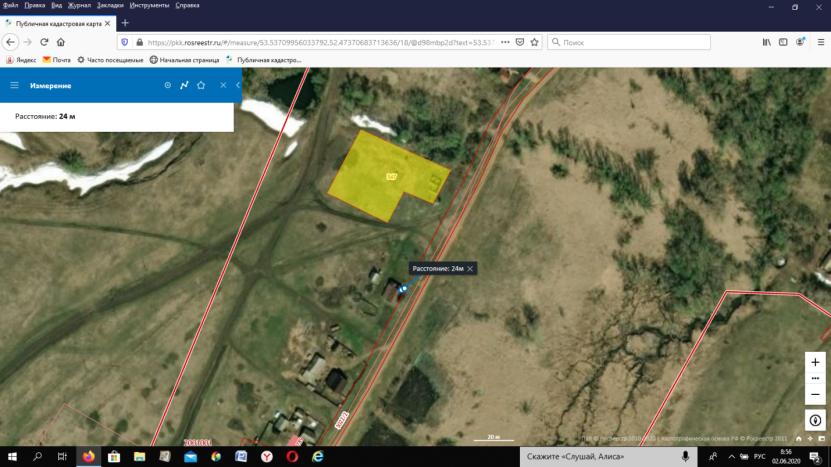 Схема Поникла, ул. Центральная, 133 – 2 контейнера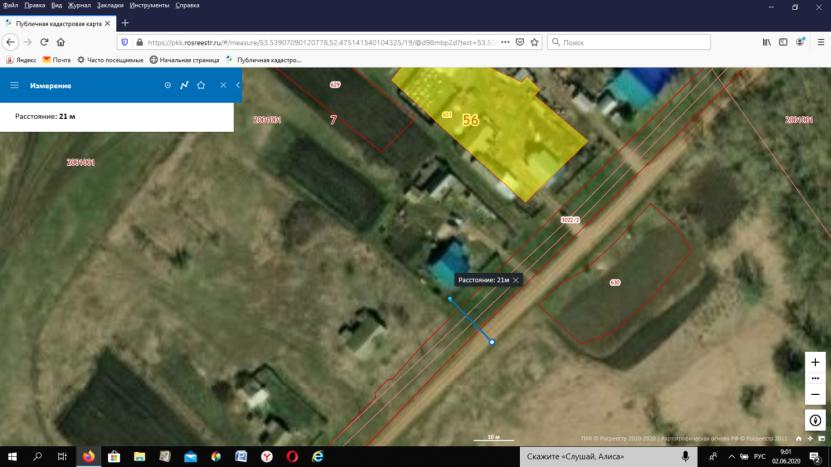 Схема Поникла, ул. Центральная, 123  -  2 контейнера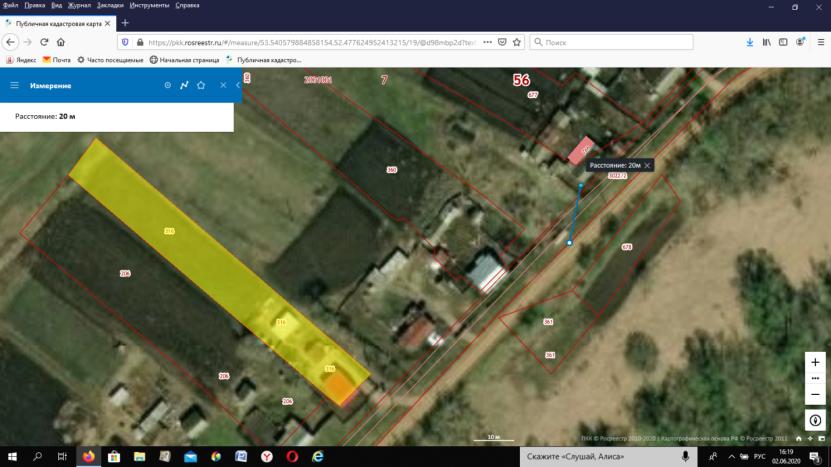 Схема Поникла, ул. Центральная, 107  -  2 контейнера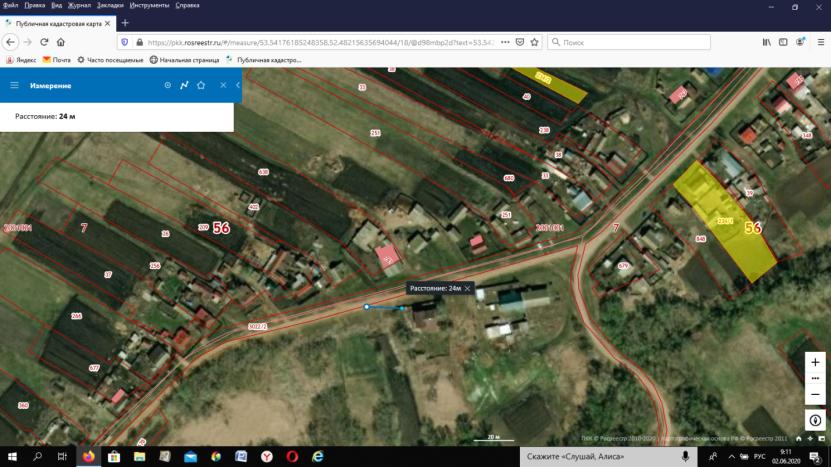 Схема Поникла, ул. Центральная, 56 -2 контейнераудалить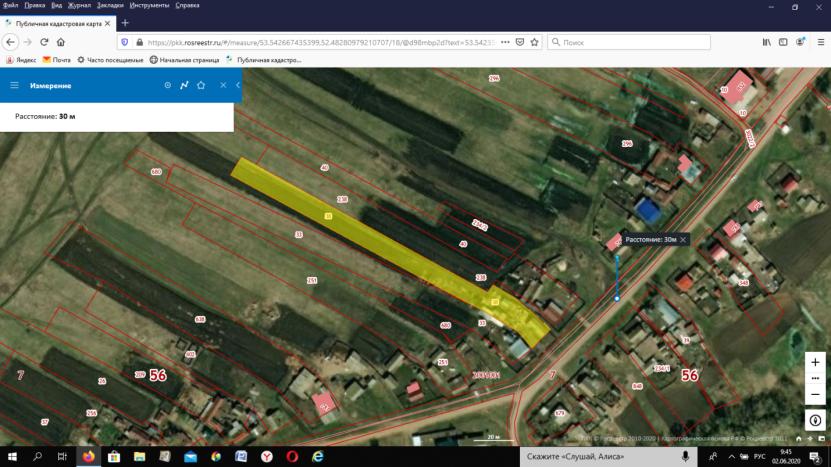 Схема Поникла, ул. Центральная, 56 – контейнераСхема Поникла, ул.  Центральная, 77 – 2 контейнера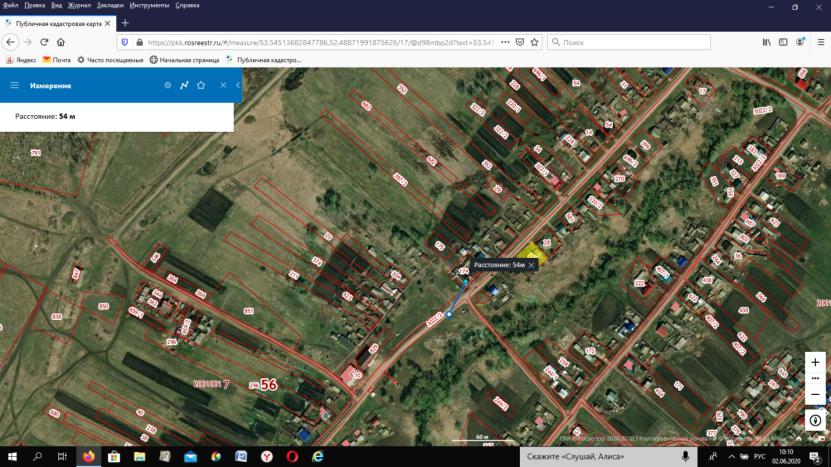 Схема Поникла, ул. Центральная, 32 -  2 контейнера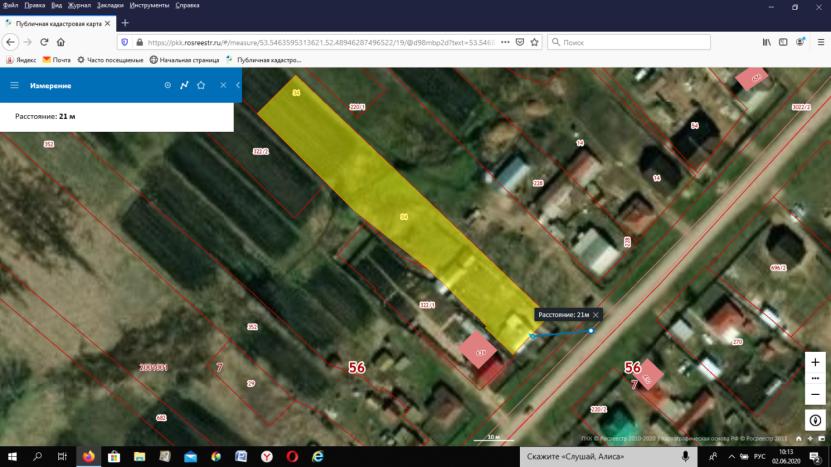 Схема Поникла, ул. Центральная, 19 – 2 контейнера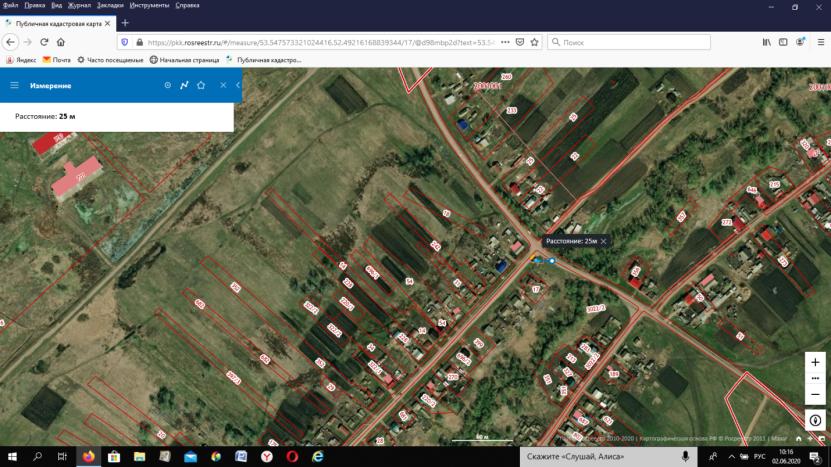 Схема Поникла, ул. Центральная, 2  -  2 контейнера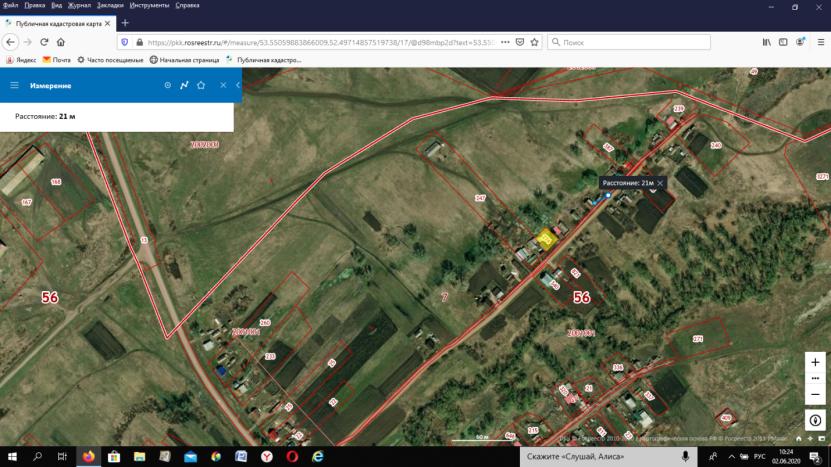 Схема Поникла, ул. Золотая Поляна, 7 -  2 контейнера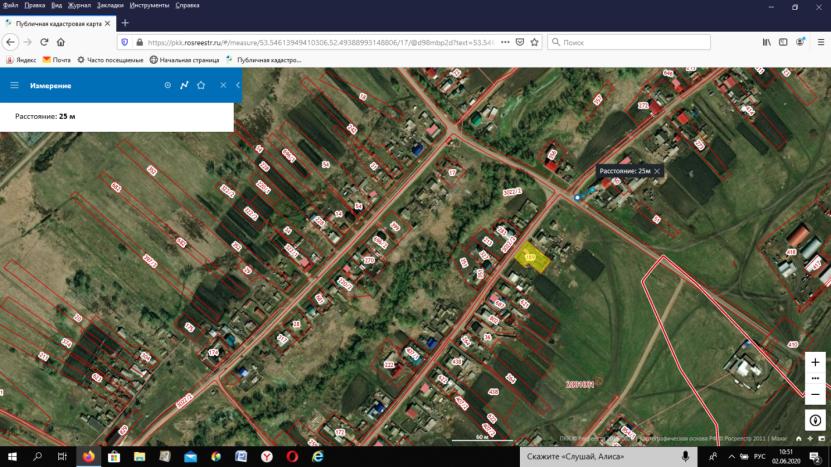 Схема Поникла, ул. Солнечная, 12 -   2 контейнера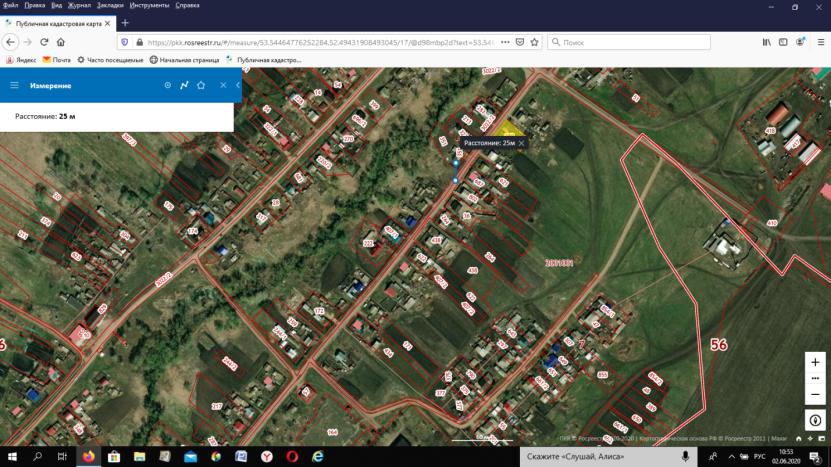 Схема Поникла, ул. Солнечная, 25 -  2 контейнера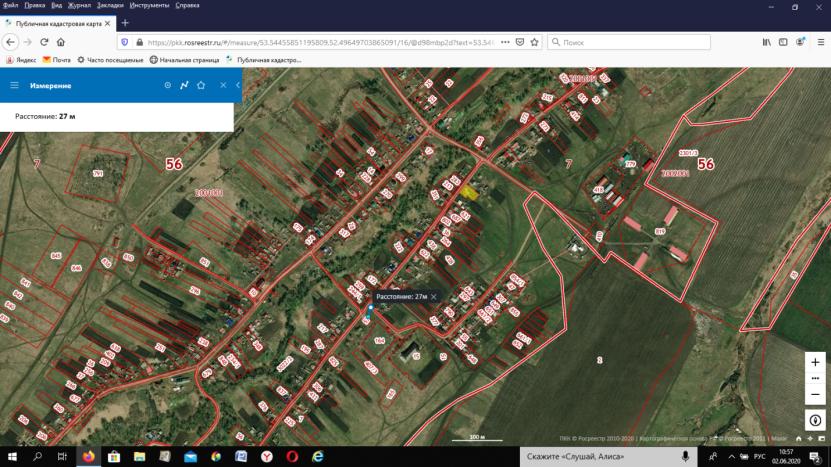 Схема Поникла, ул. Солнечная, 46 -  2 контейнера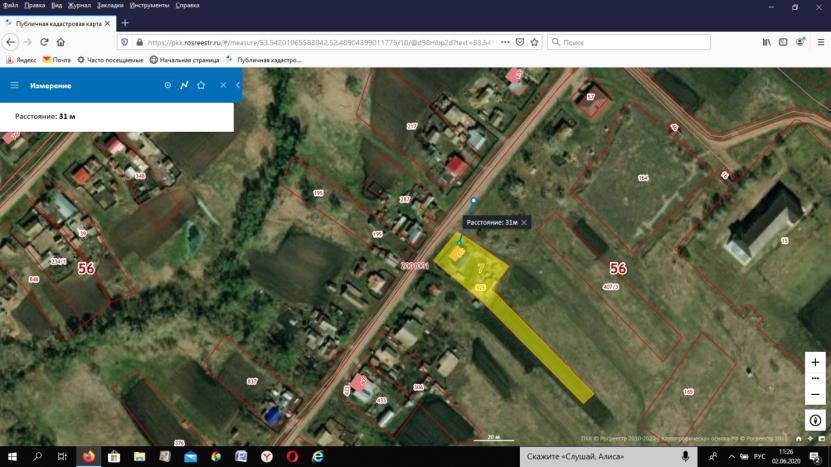 Схема Поникла, ул. Солнечная, 52 -  2 контейнера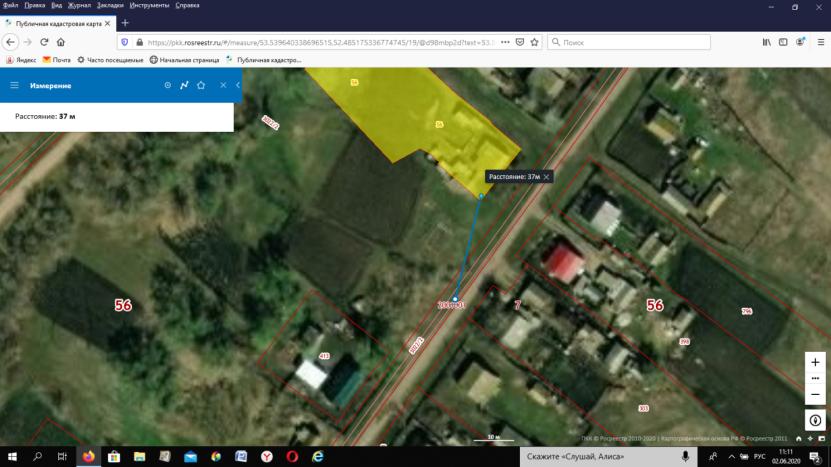 Схема Поникла, ул. Солнечная, 69 -  2 контейнера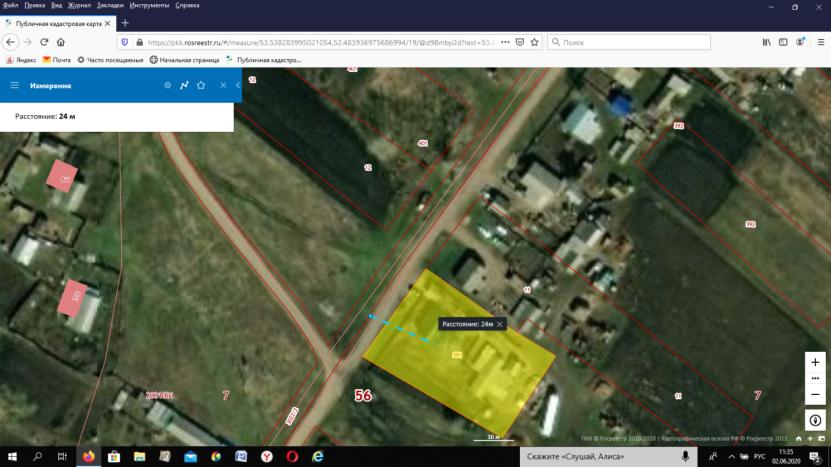 Схема Поникла, ул. Солнечная, 88  -  2 контейнера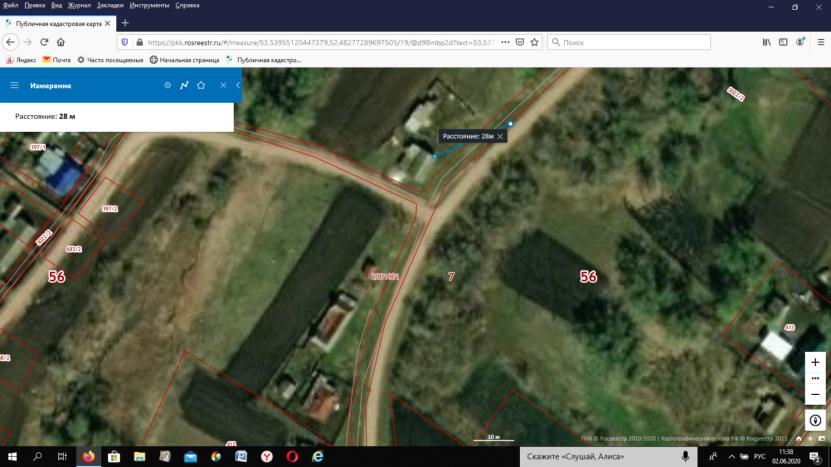 Схема Поникла, ул. Выездная, 1 -  2 контейнера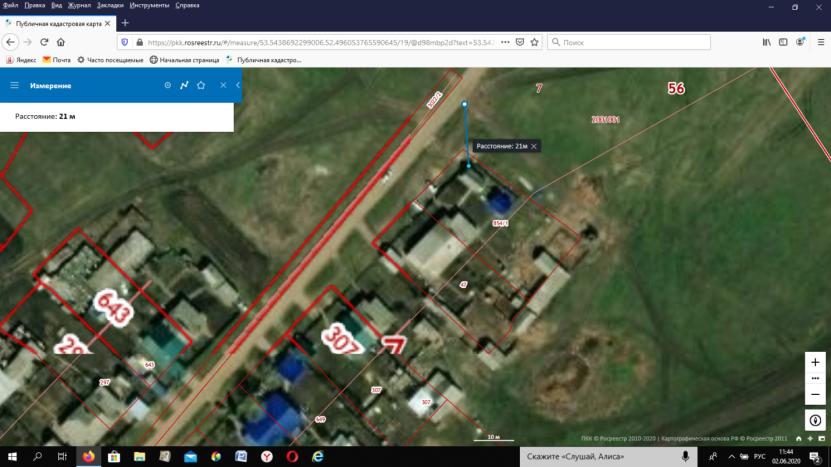 Схема Поникла, ул. Молодежная, 11 – 2 контейнера